Life Insurance Awareness Month: Social PostText: Get a detailed estimate with Securian Financial’s life insurance calculator.*if you cannot create a hyperlink like above, use: https://www.securian.com/insights-tools/life-insurance-needs-calculator/detailed-life-insurance-calculator.html Image: 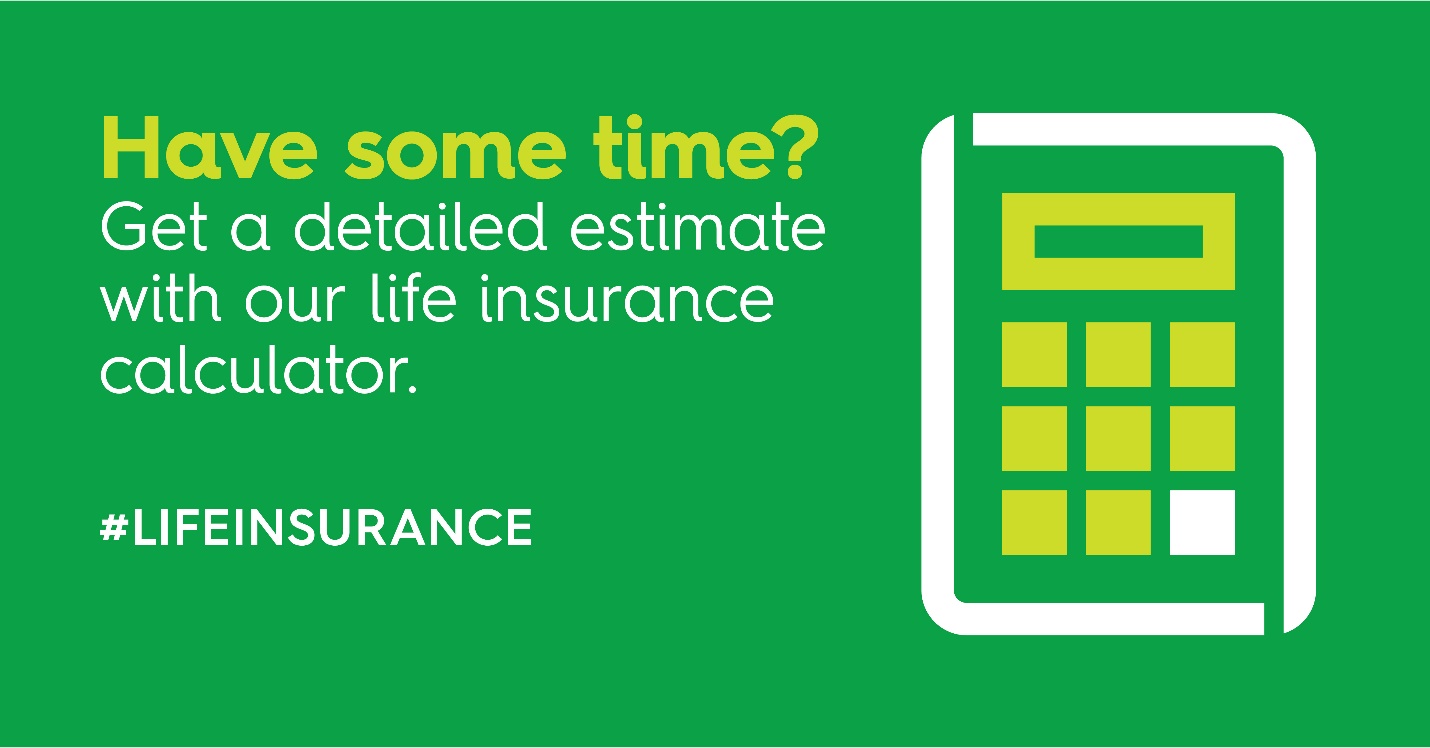 